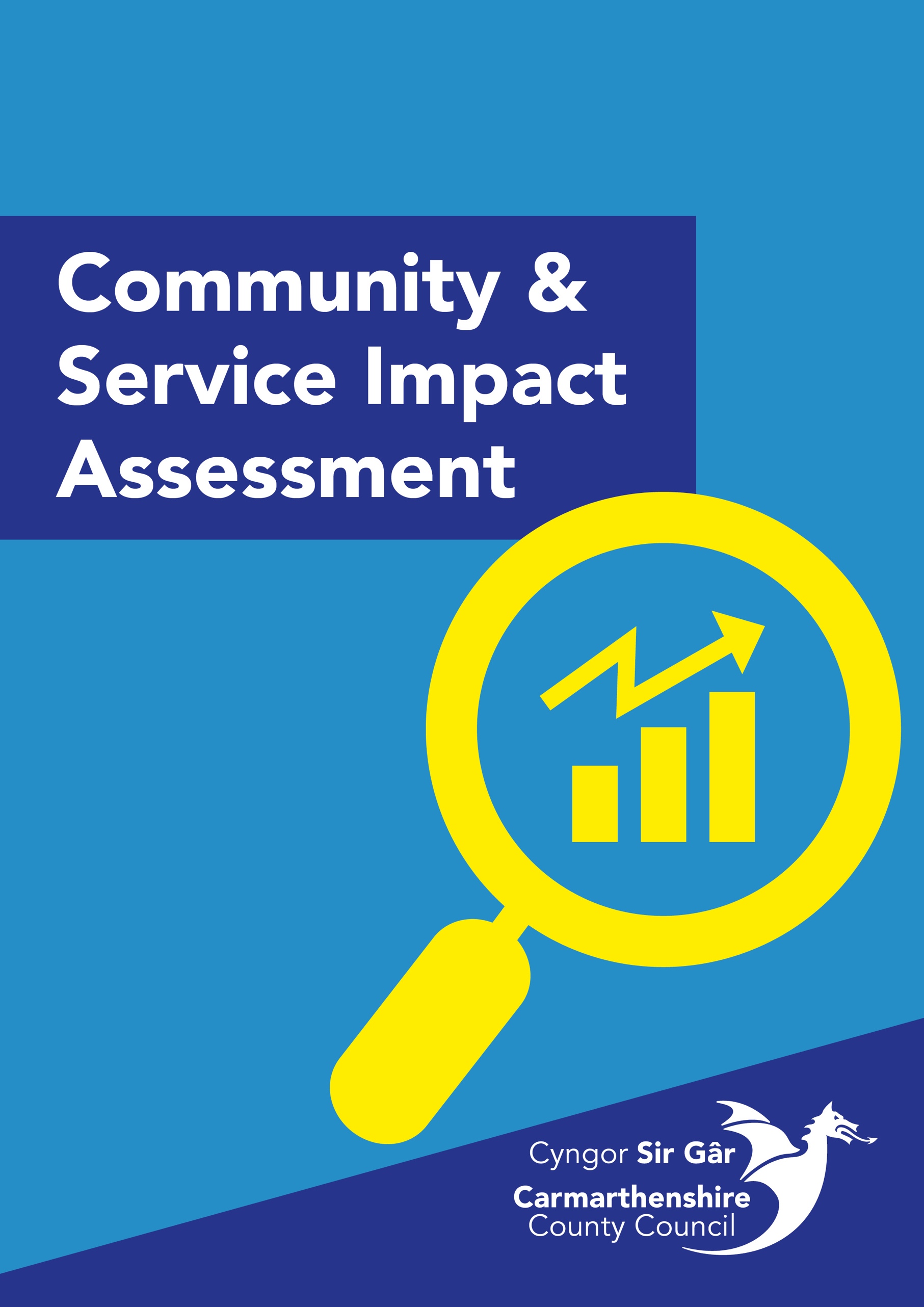 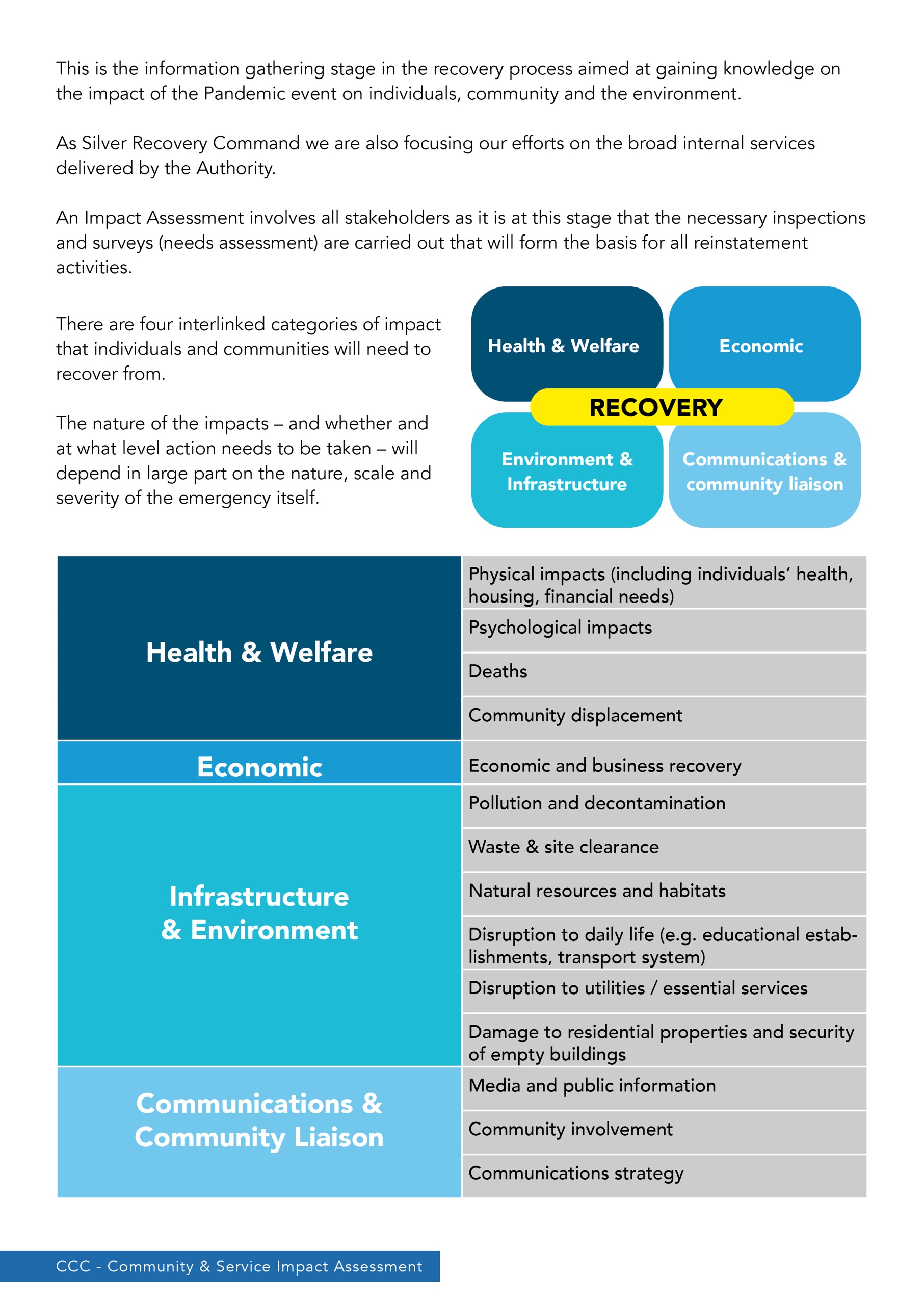 Community & Service Impact Assessment TemplateIncidentCOVID-19 PandemicAuthorityCarmarthenshire County CouncilDepartmentServiceService ManagerRecovery Sub-GroupDate and Time of AssessmentImpact of Incident on Local Infrastructure from perspective of AuthorityImpact of Incident on Local Infrastructure from perspective of AuthorityCommunityEconomyEnvironment & InfrastructureHealth & WelfareImpact of Incident From Community PerspectiveImpact of Incident From Community PerspectiveCommunityEconomyEnvironment & InfrastructureHealth & WelfareHigh Level Summary Impact on Service:Workforce Impact on Service:Financial Impact on Service:Potential Risk to Service: